        РОСРЕЗИНОТЕХНИКА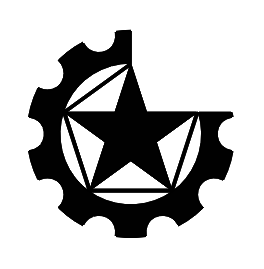                                       АДРЕС: 143983, Московская область, г. Балашиха, микрорайон  Керамик,  ул. Керамическая 2А, офис 403.                                      ТЕЛЕФОН: 8 (495) 544-85-03, ТЕЛ/ФАК: 8 (495) 664-29-78  МОБ.ТЕЛЕФОН: 8 (925) 544-85-03                                      E-MAIL: rosrez@mail.ru   HTTP: www.rosrez.ru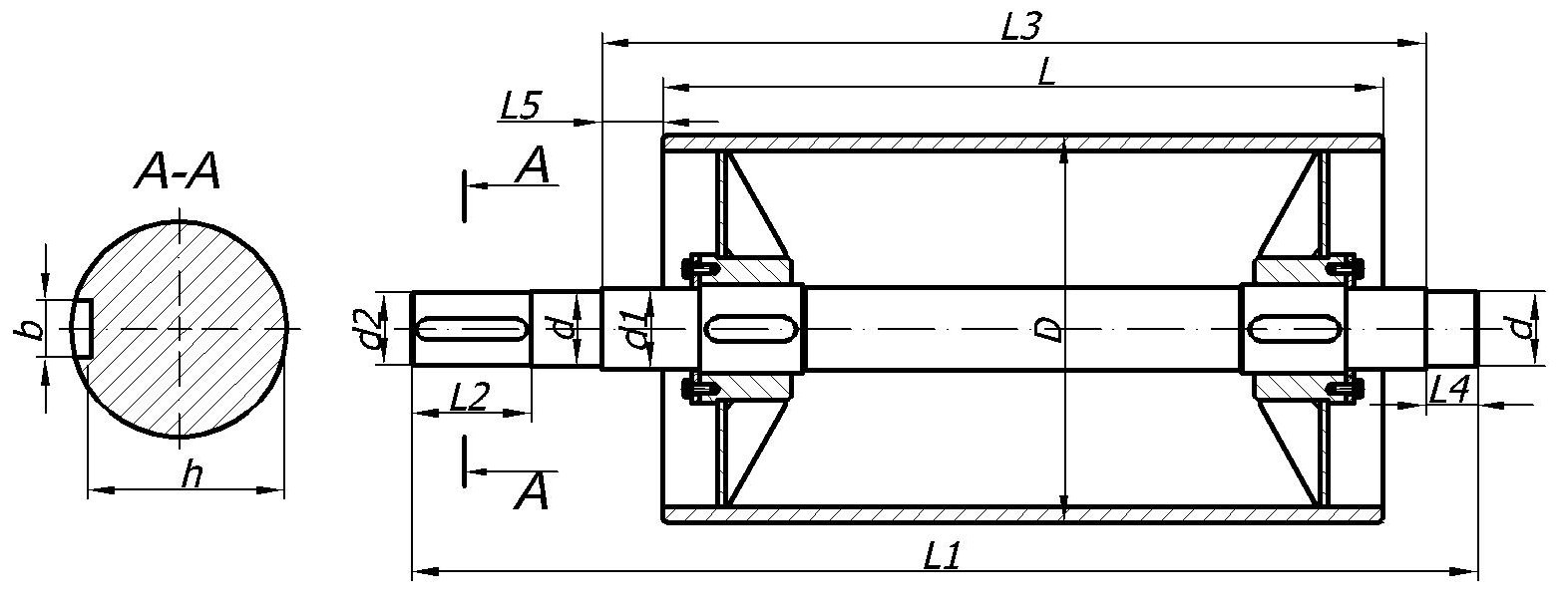 ОПРОСНЫЙ ЛИСТ НА БАРАБАНЫ ПРИВОДНЫЕ БЕЗ ПОДШИПНИКОВЫХ УЗЛОВ  (БЕЗ БУКС)ОПРОСНЫЙ ЛИСТ НА БАРАБАНЫ ПРИВОДНЫЕ БЕЗ ПОДШИПНИКОВЫХ УЗЛОВ  (БЕЗ БУКС)ОПРОСНЫЙ ЛИСТ НА БАРАБАНЫ ПРИВОДНЫЕ БЕЗ ПОДШИПНИКОВЫХ УЗЛОВ  (БЕЗ БУКС)ОПРОСНЫЙ ЛИСТ НА БАРАБАНЫ ПРИВОДНЫЕ БЕЗ ПОДШИПНИКОВЫХ УЗЛОВ  (БЕЗ БУКС)ОПРОСНЫЙ ЛИСТ НА БАРАБАНЫ ПРИВОДНЫЕ БЕЗ ПОДШИПНИКОВЫХ УЗЛОВ  (БЕЗ БУКС)ОПРОСНЫЙ ЛИСТ НА БАРАБАНЫ ПРИВОДНЫЕ БЕЗ ПОДШИПНИКОВЫХ УЗЛОВ  (БЕЗ БУКС)ОПРОСНЫЙ ЛИСТ НА БАРАБАНЫ ПРИВОДНЫЕ БЕЗ ПОДШИПНИКОВЫХ УЗЛОВ  (БЕЗ БУКС)ОПРОСНЫЙ ЛИСТ НА БАРАБАНЫ ПРИВОДНЫЕ БЕЗ ПОДШИПНИКОВЫХ УЗЛОВ  (БЕЗ БУКС)ОПРОСНЫЙ ЛИСТ НА БАРАБАНЫ ПРИВОДНЫЕ БЕЗ ПОДШИПНИКОВЫХ УЗЛОВ  (БЕЗ БУКС)ОПРОСНЫЙ ЛИСТ НА БАРАБАНЫ ПРИВОДНЫЕ БЕЗ ПОДШИПНИКОВЫХ УЗЛОВ  (БЕЗ БУКС)ОПРОСНЫЙ ЛИСТ НА БАРАБАНЫ ПРИВОДНЫЕ БЕЗ ПОДШИПНИКОВЫХ УЗЛОВ  (БЕЗ БУКС)ОПРОСНЫЙ ЛИСТ НА БАРАБАНЫ ПРИВОДНЫЕ БЕЗ ПОДШИПНИКОВЫХ УЗЛОВ  (БЕЗ БУКС)ОПРОСНЫЙ ЛИСТ НА БАРАБАНЫ ПРИВОДНЫЕ БЕЗ ПОДШИПНИКОВЫХ УЗЛОВ  (БЕЗ БУКС)Ddd1d2LL1L2L3L4L5bhКоличествоЗАКАЗЧИКЗАКАЗЧИКАДРЕСАДРЕСТЕЛЕФОНТЕЛЕФОНE-MAILE-MAIL